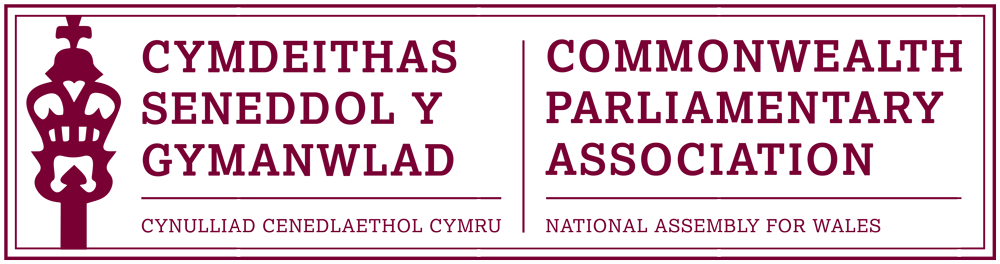 CYFARFOD PWYLLGOR GWEITHREDOL Y GANGENDyddiad y cyfarfod:  	Dydd Mawrth 9 Gorffennaf 2019	COFNODION	Yn bresennol:
Pwyllgor Gweithredol y Gangen	Rhun ap Iorwerth AC, CadeiryddRhianon Passmore ACMohammad Asghar ACYsgrifenyddiaeth:Al Davies, Ysgrifennydd Dros Dro y Gangen, 
Enfys Roberts, arweinydd cymorth CWP CPA CymruYMDDIHEURIADAU AM ABSENOLDEB.Cafwyd ymddiheuriadau yn ddiweddarach gan David Rowlands ACCOFNODION Y CYFARFOD DIWETHAF – Papur CPA 01-19M (DOGFEN 1)Cymeradwywyd cofnodion cyfarfod diwethaf y Gangen. MATERION YN CODI O’R COFNODIONCynrychiolaeth CWP (Seneddwragedd y Gymanwlad) - wedi’i gynnwys o dan Eitem 7 ar yr Agenda.ADOLYGIAD O WEITHGAREDDAU DIWEDDARAdborth ar gyfarfodydd, ymweliadau,
digwyddiadau a chynadleddau diweddar a chamau dilynol48ain Cynhadledd Rhanbarth Ynysoedd Prydain a Gwledydd Môr y Canoldir (BIMR) 
Guernsey
19-22 Mai 2019

 Roedd yr aelodau'n cytuno bod hon wedi bod yn gynhadledd ragorol, gyda thema wreiddiol ac amserol. Nodwyd hefyd safon uchel y siaradwyr gwadd. 

Dosbarthwyd cofnodion Cyfarfod Cyffredinol Blynyddol BIMR. Nododd y Cadeirydd y themâu a ganlyn yn benodol: 
 - mabwysiadu'r Strategaeth BIMR newydd (2019-2024)
 - pryder ynghylch rhai o'r materion sy'n ymwneud â 
 llywodraethu’r CPA yn rhyngwladol (a sut roedd y rhain yn cael
 sylw)
 - y ffaith bod deiliadaeth Joyce Watson AC fel Cadeirydd CWP y Rhanbarth bellachwedi dod i ben. Roedd yn braf clywed ei holynydd, Roberta Blackman-Woods AS, yn arwain o ran y ganmoliaeth i Joyce am ei chyfraniad dros y tair blynedd diwethaf.

Gofynnodd Cadeirydd y Gangen i'r ysgrifenyddiaeth ysgrifennu at Gangen Guernsey o CPA i ddiolch iddynt am gyflwyno rhaglen mor gadarnhaol ac am eu lletygarwch cynnes.

Disgwylwyd adroddiad ffurfiol ar y gynhadledd dros doriad yr haf.Rhaglen Allgymorth CWP BIMR
Nicosia, Cyprus
13-14 Mehefin 2019 Fel rhan o ymrwymiad blaenorol gan y Rhanbarth, roedd Joyce Watson AC wedi arwain y rhaglen ddeuddydd CWP hon i Gyprus ym mis Mehefin. Cynhaliwyd amrywiaeth eang o gyfarfodydd i drafod ac annog rhagor o fenywod i gymryd rhan mewn gwleidyddiaeth a bywyd cyhoeddus. 

Roedd y cyfarfod yn cynnwys y bobl a ganlyn:HE, Llywydd Tŷ'r CynrychiolwyrAelodau Seneddol Benywaidd o Gangen CyprusMerched etholedig awdurdodau lleol Ysgrifennydd Parhaol y Weinyddiaeth Gyfiawnder a Threfn GyhoeddusY Comisiynydd Cydraddoldeb RhywiolYmweliad â lloches i ddioddefwyr trais domestig
Cyhoeddir adroddiad ar yr ymweliad cyn bo hir.Gweithdy San Steffan ar graffu sy’n sensitif i’r rhywiau
Llundain
17-19 Mehefin 2019Roedd Is-lywydd y Gangen, Ann Jones AC, ac Aelod o’r Pwyllgor Gweithredol, Rhianon Passmore AC, wedi cynrychioli’r Gangen hon yn CPA y DU yn San Steffan. 

Soniodd Rhianon Passmore am y gynhadledd, gan nodi ei bod wedi ei threfnu'n dda ac yn werth chweil, ac ymrwymodd i lunio adroddiad byr maes o law.5. 	BLAENGYNLLUNIO Cyfarfodydd, ymweliadau, digwyddiadau a chynadleddau arfaethedig	Cynhadledd Ranbarthol Garibïaidd CPA 
Trinidad
15-18 Gorffennaf 2019

Fel yr hysbyswyd yr Aelodau o'r blaen, cadarnhaodd y Cadeirydd fod y Gangen wedi cael gwahoddiad hwyr i fynegi diddordeb mewn enwebu cynrychiolydd i'w ystyried yn gynrychiolydd BIMR ar gyfer cynhadledd ranbarthol CPA i’r Caribî, Cyfandiroedd America a'r Iwerydd ym mis Gorffennaf. 

Gan ystyried y cyngor yn argymell y byddai'n gwneud synnwyr i'n henwebai fod yn Gadeirydd y Gangen (oherwydd profiad o ran llywodraethu a materion Pwyllgor Gweithredol CPA), roedd Rhun ap Iorweth AC yn falch o gynnig ei enw ar gyfer y cyfle hwn. 

Dewiswyd Rhun gan Aelodau Rhanbarthol y Pwyllgor Gweithredol yn ystod Cynhadledd BIMR eleni. Roedd Rhun yn falch iawn o dderbyn; yn enwedig o gofio mai dyma oedd y tro cyntaf i Aelod o Gangen CPA Cymru gael ei ddewis i gynrychioli ein Rhanbarth fel arsylwr rhyngwladol.
Nododd Cadeirydd y Gangen ei fod yn edrych ymlaen yn fawr iawn at gymryd rhan ac adrodd yn ôl am ei brofiad i’n Cangen ac i BIMR.Hyfforddiant Cenadaethau Sylwedydd Etholiadau CPA 
San Steffan 
18-19 Gorffennaf 2019

Atgoffwyd yr aelodau, fel rhan o'r cyfarfod BIMR diweddar yn Guernsey, bod Mathew Salik wedi rhoi cyflwyniad ar Genadaethau Sylwedydd Etholiadau a arweiniwyd gan Gangen CPA y DU – gyda chyfleoedd i Aelodau o Ganghennau eraill gymryd rhan yn y Cenadaethau hyn. Disgwylir y byddai dwy Genhadaeth Sylwedydd Etholiadau o’r fath dros y misoedd nesaf. 

Nododd y Cadeirydd ei fod yn ymwybodol nad oeddem wedi llwyddo yn y gorffennol i ennill lle ar un o'r cenadaethau hyn a bod ein Cangen, yn ogystal â rhai eraill, wedi gofyn a fyddai’n bosibl darparu sesiwn hyfforddi i seneddwyr sydd â diddordeb yn y gwaith hwn. Roedd y Cadeirydd yn falch o gyhoeddi bod hyn wedi'i drefnu a bod David Melding AC - a oedd wedi dangos diddordeb yn y cyfleoedd hyn ers tro – wedi sicrhau lle ar y sesiwn hyfforddi hon.

Y gobaith oedd y byddai sesiwn hyfforddi arall yn cael ei threfnu gan Gangen CPA y DU yn 2020 i ddarparu ar gyfer Aelodau yn y Rhanbarth nad oeddent yn gallu dod i’r sesiwn y tro hwn.
6ed Cynhadledd CWP BIMR
Jersey
19-20 Medi 2019
Byddai'r Gynhadledd Ranbarthol CWP nesaf yn cael ei chynnal yn Jersey rhwng 19 a 20 Medi, i gyd-fynd â chanmlwyddiant menywod yn cael yr hawl i bleidleisio ar yr ynys. 
Cynigiwyd lleoedd i Aelodau Cynulliad benywaidd ein Cangen, yn ogystal â swyddog. Fel y byddai'r Aelodau wedi gweld o'r llythyr diweddar gan y Cadeirydd at Joyce Watson, cynigiwyd lle i Joyce fel rhan o'n dirprwyaeth ar gyfer y gynhadledd hon, a derbyniodd hi y lle.Ar ôl hysbysebu'r cyfleoedd hyn, cawsom ddau gais gan Rhianon Passmore AC a Helen Mary Jones AC. Roedd Pwyllgor Gweithredol y Gangen yn falch o gadarnhau y dylai'r ddau Aelod fynd gyda Joyce Watson i ffurfio dirprwyaeth CPA Cymru. 

Noder: Yn dilyn hynny, bu’n rhaid i Helen Mary Jones AC dynnu’n ôl o’r ymweliad oherwydd rhesymau iechyd. Cynhadledd Seneddol y Gymanwlad 2019
Kampala, Uganda 
22-28 Medi 2019 Nododd y Cadeirydd mai ein dirprwyaeth derfynol a ddewisir ar gyfer digwyddiad Cymdeithas Seneddol y Gymanwlad eleni fyddai:

Is-gadeirydd y Gangen, Ann Jones AC
Delyth Jewell AC
Huw Irranca-Davies AC

 Ychwanegodd y Cadeirydd ei fod mor falch o weld y diddordeb a fynegwyd gan yr Aelodau yn y gynhadledd hon, a bod y dewis i hysbysebu’r cyfle yma i’r Gangen ehangach y tro hwn yn amlwg wedi talu ar ei ganfed. 

Noder: Yn anffodus, bu’n rhaid i Huw Irranca-Davies AC dynnu’n ôl o’r gynhadledd am resymau personol.Rhaglen allanol gweithdy Rheolau Sefydlog Senedd Gambia
2-4 Hydref 2019

Gwahoddwyd ein Cangen i enwebu Aelod i gymryd rhan yn y gweithdy arbenigol hwn yn y Gambia. Roedd yn rhan o raglen ehangach o weithgareddau yr ydym wedi bod yn gweithio ynddynt, mewn partneriaeth â CPA a Sefydliad Democratiaeth San Steffan. 

Ystyriwyd mai David Melding AC oedd yr unig Aelod addas oedd ar gael ar gyfer y cyfle hwn, a oedd yn gofyn am Aelod sy’n meddu ar wybodaeth sefydlog am Reolau Sefydlog a materion Gweithdrefnol.  Roedd David bellach wedi cael gwahoddiad ffurfiol gan CPA i gymryd rhan yn y rhaglen, ac roedd yn gobeithio, yn amodol ar Fusnes y Cynulliad, ei dderbyn.

Nododd y Cadeirydd, fel mae’n digwydd, y byddai’r Cynulliad yn croesawu dau Glerc o Senedd Gambia yr wythnos honno. Roeddent yn cymryd rhan mewn rhaglen hyfforddi, o dan arweiniad ein Swyddfa Gyflwyno. Cynhadledd CWP BIMR 
Ynysoedd Falkland
 Chwefror 2020 (i’w gadarnhau)

Er na chafwyd unrhyw hysbysiad na gwahoddiad swyddogol, deallwydbod Cangen Ynysoedd Falkland o’r CPA wedi cytuno dros dro i gynnal cynhadledd CWP BIMR 2020.Nodwyd y gallai amseriad y gynhadledd hon – dim ond pum mis ar ôl y CWP BIMR 2019 yn Jersey, ac a fyddai’n digwydd yn ystod yr un flwyddyn ariannol yn 2019-20 - fod yn broblem. Cytunodd y Gangen i drafod ymhellach ein presenoldeb yn y gynhadledd hon yn ein cyfarfod nesaf, pan fyddai gennym ragor o fanylion. 

DYDDIADAU CYFARFODYDD YN Y DYFODOL:  -   Cyfarfod Pwyllgor Gweithredol y Gangen – Hydref (i'w gadarnhau) Cyfarfodydd Pwyllgor Gweithredol y Gangen i drafod rheolau drafft newydd y Gangen 7. 	EITEMAU NEWYDD / UNRHYW FUSNES ARALL 
 Papur i’w nodi: Adroddiad ar Ymweliad y Llywydd a Chadeirydd y Gangen ag Affrica (DOC 4)     
 	 Cynrychiolydd Seneddwragedd y Gymanwlad (CWP) CPA Cymru 
Trafodwyd y mater hwn o'r blaen gan yr Aelodau yn eu
cyfarfod diwethaf ar 27 Mawrth.

Nododd y Cadeirydd ei fod wedi ystyried safbwyntiau o’r cyfarfod hwnnw
a oedd yn cynnwys yr angen i daro’r cydbwysedd cywir rhwng gwella'r cyfleoedd i 
aelodaeth ehangach y Gangen gymryd rhan yn ein gweithgareddau CWP,
gan sicrhau ar yr un pryd nad oedd profiad nac arbenigedd yn cael eu colli. 

Bu datblygiad hefyd, ers ein cyfarfod diwethaf,
o fewn y gynrychiolaeth arfaethedig ar gyfer Llywodraethiant y CWP. Roedd hyn yn gynnig gan Roberta Blackman-Woods AS, y Cadeirydd newydd, y dylid cynnig opsiwn i bob un o’r Canghennau BIMR gael eu cynrychioli gan ddwy fenyw seneddol mewn cyfarfodydd y Pwyllgor Llywio, yn ogystal ag eilyddion pan nad oedd yr aelodau dynodedig o’r Pwyllgor Llywio ar gael. Roedd yn amlwg bod hyn yn gyfle posibl i ni weithredu mewn modd mwy hyblyg a gwella cyfleoedd ar gyfer y dyfodol.Roedd y Cadeirydd o’r farn, gan mai dim ond ychydig dros 18 mis sy’n weddill mewn amser real yn ystod tymor y Cynulliad hwn, ac efallai dim ond dau neu dri o gynadleddau/digwyddiadau yn ymwneud â CWP BIMR fyddai’n cael eu cynnal cyn ein hetholiad nesaf, nad oedd unrhyw fantais wirioneddol mewn ymgymryd â phroses ddethol ffurfiol dros y cyfnod hwn. Awgrymodd y Cadeirydd, felly, y byddai'r Gangen yn ystyried ein cynrychiolaeth CWP fesul achos ar gyfer pob cyfle a ddaw, am weddill tymor y Cynulliad hwn. 	                                            	   DIWEDDGorffennaf 2019